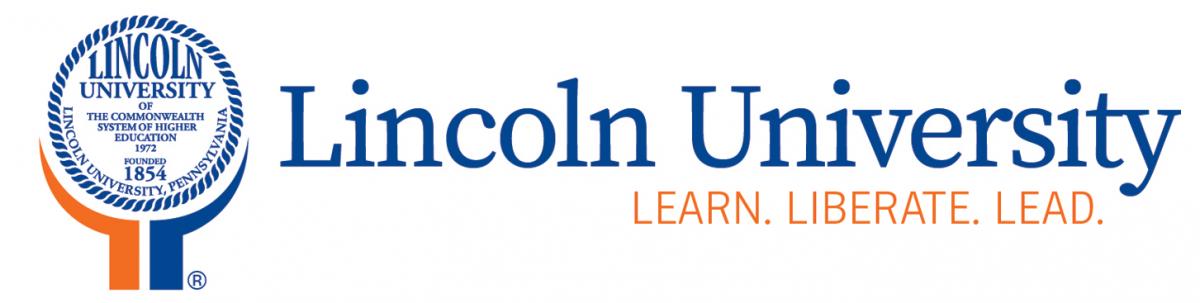 Functional Individual Research Identify Profile (FIRI Profile) Current State of Research/Scholarly Interests & Activities of Faculty & Staff Members at Lincoln University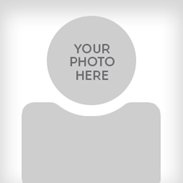 Name:Academic Department or Unit: Academic Rank or Job Title:Office # & Location:Office Phone#:E-Mail:Briefly identify and/or describe your individual research, scholarly interests, professional interest and/or activities.  If available, please attach a copy of your CV.Briefly identify and/or describe your individual research, scholarly interests, professional interest and/or activities.  If available, please attach a copy of your CV.Briefly identify and/or describe your individual research, scholarly interests, professional interest and/or activities.  If available, please attach a copy of your CV.Current Research:Current Research:Professional or Scholarly Interests:Professional or Scholarly Interests:Professional Activities:Professional Activities:FIRI Keywords (Please identify keywords to assist the staff of LU Office of Sponsored Programs in conducting appropriate and customized prospect research for funding opportunities).FIRI Keywords (Please identify keywords to assist the staff of LU Office of Sponsored Programs in conducting appropriate and customized prospect research for funding opportunities).FIRI Keywords (Please identify keywords to assist the staff of LU Office of Sponsored Programs in conducting appropriate and customized prospect research for funding opportunities).Possible Sources of Sponsored Programs’ Funding to Enhance Professional/Scholarly/Research Interests   This segment of the FIRI profile will be completed by the staff of OSP.Possible Sources of Sponsored Programs’ Funding to Enhance Professional/Scholarly/Research Interests   This segment of the FIRI profile will be completed by the staff of OSP.Possible Sources of Sponsored Programs’ Funding to Enhance Professional/Scholarly/Research Interests   This segment of the FIRI profile will be completed by the staff of OSP.Please forward your completed FIRI Profile to Celeste Cassidy, Office of Sponsored Programs, 120 Wright Hall.  E-Mail: ccassidy@lincoln.eduPlease forward your completed FIRI Profile to Celeste Cassidy, Office of Sponsored Programs, 120 Wright Hall.  E-Mail: ccassidy@lincoln.eduPlease forward your completed FIRI Profile to Celeste Cassidy, Office of Sponsored Programs, 120 Wright Hall.  E-Mail: ccassidy@lincoln.edu